NOTAS DE GESTIÓN ADMINISTRATIVA                  CONTEXTO ECONÓMICO-SOCIALEl Municipio de Celaya es el tercero en importancia económica y población del Estado de Guanajuato, estimándose esta última en 468 mil hbts. (8.8%/ Gto.) con una tasa media anual de crecimiento  de 1.5%, superior tanto a la nacional (1.0%) como a la estatal (0.9%).  Localizado en el centro del país, la región ha sido históricamente  tierra de paso, ubicada en el cruce de rutas comerciales hacia el norte y occidente del país; destacando ser punto de conexión a los mercados estratégicos para el comercio internacional: Manzanillo, Lázaro Cárdenas,  Tampico-Altamira.  Contribuyendo con ello, al incremento del turismo de negociosHistóricamente las actividades productivas del sector primario habían sido el motor del desarrollo de la región.  Sin embargo, la vocación industrial, comercial y de servicios ha tomado un mayor liderazgo en cuanto a la economía regional, contribuyendo a la diversificación de la misma.  Destacando sectores como el automotriz, de alimentos, plásticos y agroalimentario.  Celaya es el segundo municipio exportador del Estado.  Por último, de acuerdo al CONAPO, Celaya presenta un grado de marginación “muy bajo”, ubicándose como el municipio 82 menos marginados entre los 165 con más de cien mil habitantes a nivel nacional.                 GESTIÓN Y GOBIERNOLa actual administración del municipio está a cargo del Partido Acción Nacional (PAN) y termina su gestión de gobierno en octubre del 2018, la anterior administración del periodo 2012-2015 estuvo a cargo del mismo partido político.  El municipio destaca en el cumplimiento de las obligaciones en materia de Contabilidad Gubernamental, por ello a partir del año que se repoprta,  fue designado  como representante municipal del Estado de Guanajuato, ante el Comité Consultivo del Consejo Nacional de Armonización Contable, para el periodo 2017- 2019.                ORGANIZACIÓN Y OBJETO SOCIALEl Municipio  es una persona moral legalmente constituida de conformidad con lo establecido en el artículo 24 del Código Civil en el Estado de Guanajuato, y  su objeto social, se centra en  establecer las bases de la Administración Municipal y del procedimiento administrativo, establecer las normas de aplicación general para celebrar convenios, establecer las bases para la prestación de los servicios públicos que tienen a su cargo entre ellos, agua potable, alumbrado público, limpia, recolección, traslado tratamiento y disposición final de residuos, mercados y centrales de abastos, panteones, rastro, seguridad pública, entre otros.                   ESTRUCTURA  ORGANIZACIÓNAL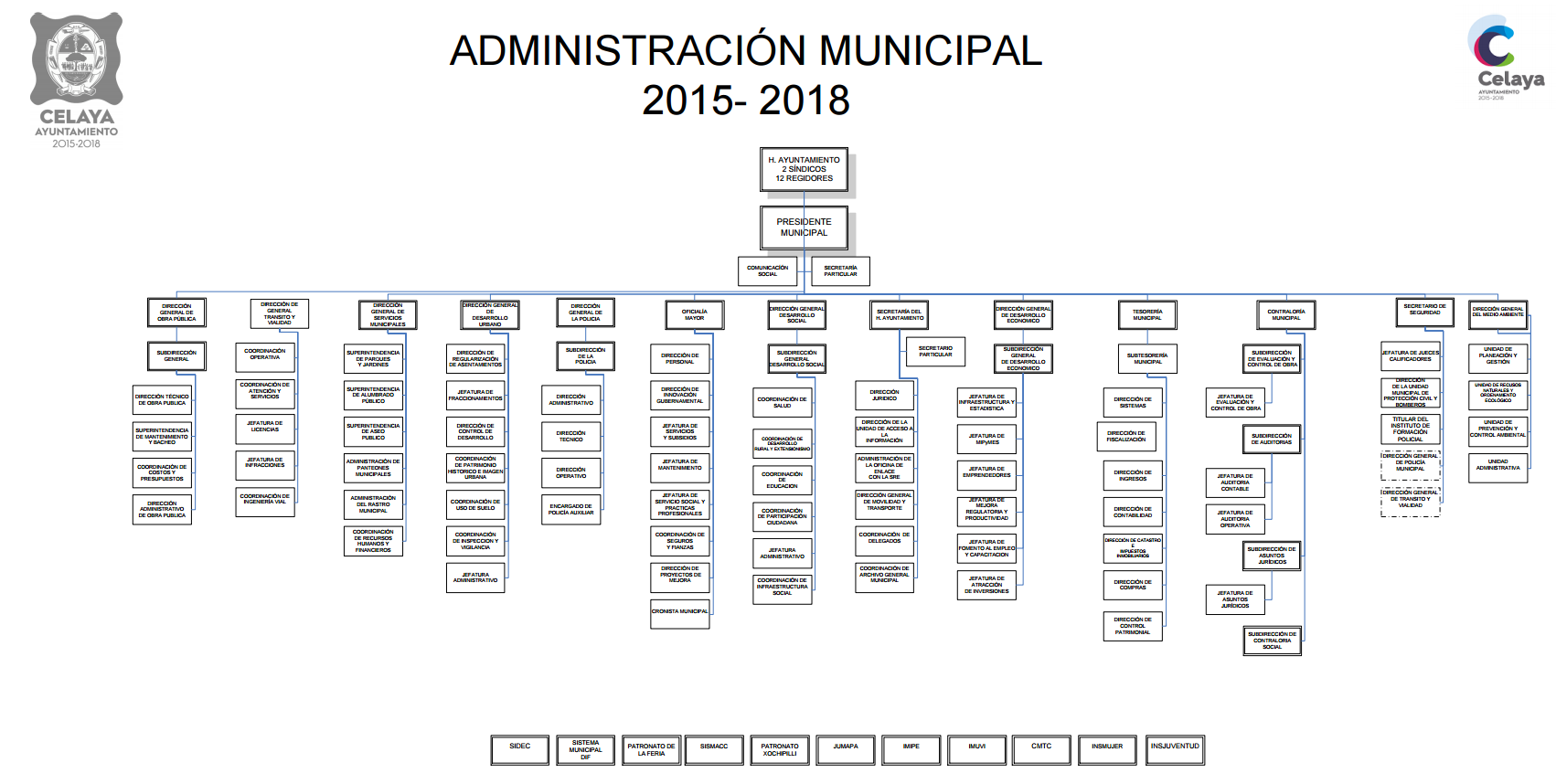                  BASES DE PREPARCIÓN DE LOS ESTADOS FINANCIEROS Aplicación de Documentos emitidos por el Consejo Nacional de Armonización Contable (CONAC) En el marco de la Ley General de Contabilidad Gubernamental, el Municipio celebró con el Poder Ejecutivo del Estado,  el Convenio para el uso, operación, configuración, resguardo e integridad de la información del Sistema Integral de la Hacienda Pública,  lo cual nos ha permitido dar cumplimiento a los siguientes instrumentos técnicos: Plan de Cuentas: Comprende la enumeración de cuentas ordenadas sistemáticamente e identificadas con nombres para distinguir tipo de partida de otras, para los fines del registro contable de las transacciones. Clasificador  por  Objeto  del  Gasto:  Permite  una  clasificación  de  las  erogaciones, consistentes con criterios internacionales y con criterios contables, claro, preciso, integral y útil que posibilita un adecuado registro y exposición de las operaciones y  facilita la interrelación con las cuentas patrimoniales. Clasificador por Rubro de Ingresos: Ordena, agrupa y presenta los ingresos públicos en función de su diferente naturaleza y el carácter de las transacciones que le dan origen. Lista de Cuenta: Es la relación ordenada y detallada de las cuentas contables, mediante las cuales se clasifican el activo, pasivo y hacienda pública o patrimonio, los ingresos, gastos públicos y cuentas de orden o memoranda. La cual está alineada a Plan de Cuentas y fue definida por el Poder Ejecutivo. Clasificador Económico:  permite ordenar a éstas de acuerdo con su naturaleza económica, con el propósito general de analizar y evaluar el impacto de la política y gestión fiscal y sus componentes sobre la economía en general.Clasificador Funcional del Gasto: Agrupa los gastos según los propósitos u objetivos socioeconómicos que persiguen los entes públicos.Clasificador por Fuente de Financiamiento: Nos permite presentar los gastos públicos según los agregados genéricos de los recursos empleados para su financiamiento.Clasificador por Tipo de Gasto:  Relaciona las transacciones públicas que generan  gastos con los grandes agregados de la clasificación económica presentándolos en Corriente, de Capital y Amortización de la deuda y disminución de pasivos.Clasificación Administrativa: Identifica las unidades administrativas a través de las cuales se realiza la asignación, gestión y rendición de los recursos financieros públicos.Clasificación Programática:  Establece  la clasificación de los programas presupuestarios de los entes públicos, que permitirá organizar, en forma representativa y homogénea, las asignaciones de recursos de los programas presupuestarios.Momentos Contables de los Ingresos: Permite realizar  los registros contables de los entes públicos, de conformidad al documento normativo y sus reformas generadas a la fecha.Momentos Contables de los Egresos: Permite realizar  los registros contables de los entes públicos, de conformidad al documento normativo y sus reformas generadas a la fecha.Transparencia y Difusión: Permite generar   la Información a difundir relativa al Título V, de la Ley General de Contabilidad Gubernamental, así como la información la información financiera  a que hace referencia la Ley de Disciplina Financiera de las Entidades Federativas y los MunicipiosADECUACIÓN A LOS PROCESOS La adecuación de las estructuras contables y presupuestales en el marco de la armonización, implicaron la modificación a los procesos de registro en el Sistema Integral de Hacienda Pública identificando así, las etapas presupuestales del ingreso y del egreso. Lista de Cuentas: El Municipio adoptó un nuevo listado de cuentas alineado al plan de cuentas emitido por la CONAC, realizando así la reclasificación de los saldos a la nueva estructura de cuentas. Es importante destacar la adecuación a los criterios de registro en los siguientes rubros:Obra El registro de obra se realiza en una cuenta específica de activo denominada “obras en proceso”. Al momento de su registro se vincula de manera automática y de conformidad con las matrices de conversión emitidas por la CONAC, con las partidas del capítulo 6000. Deuda Pública Se clasificó la Deuda Pública en corto y largo plazo. Se identifica en el registro y en el Estado de situación financiera la porción a corto plazo de la deuda pública a largo plazo, en el grupo de pasivo circulante. Ingresos En materia del Ingreso se adoptó el clasificador por rubro de ingresos así como las etapas presupuestales del ingreso aprobado, modificado, devengado y recaudado. Con la finalidad de atender los momentos contables del ingreso se consideraron los siguientes lineamientos de registro: El ingreso modificado consiste en incorporar en su caso, las modificaciones al ingreso aprobado, Las cuales se realizarán en los siguientes casos:  Cuando se modifiquen los ingresos por concepto de participaciones y aportaciones federales y se emita el documento soporte por autoridad competente.   Tratándose de convenios cuando se tenga el convenio debidamente firmado. Egresos En materia del Egresos, se adoptó el clasificador por objeto emitido por la CONAC, por lo cual señalamos los principales cambios con respecto al utilizado en el año anterior:   Las asignaciones a pensiones y jubilaciones se consideran en el capítulo 4000.   Las ministraciones a las entidades descentralizadas se identifican ahora en el capítulo 4000. Asimismo, se adecuaron los procesos de registro de operaciones para atender los momentos contables del egreso. El  gasto  comprometido  refleja  la  aprobación  por  autoridad  competente  de  un  acto administrativo,  u  otro  instrumento  jurídico  que  formaliza  una  relación  jurídica  con terceros, para la adquisición de bienes y servicios o ejecución de obras.   En el caso de la obra, el registro del compromiso se realizará al formalizarse el contrato por autoridad competente.   En el caso de deuda pública, al inicio del ejercicio presupuestario, por el total de pagos que haya que realizarse durante el ejercicio.   En  el  caso  de  transferencias,  el  compromiso  se  registrará  de  manera  mensual conforme a las solicitudes y calendarios establecidos. El gasto devengado refleja el reconocimiento de obligaciones de pago a favor de terceros por la recepción de conformidad de bienes, servicios y obras oportunamente contratados. El gasto pagado, refleja la cancelación total o parcial de las obligaciones de pago, que se concreta mediante el desembolso de efectivo o cualquier otro medio de pago. Información Financiera La estructura de la información financiera se sujetó conforme a la normativa local y la emitida por el Consejo Nacional de Armonización Contable, a través de la cual se atenderá los requerimientos de los usuarios para llevar a cabo el seguimiento, la fiscalización y evaluación. Cabe señalar que se continúa trabajando en este cambio trascendental que es el proceso de armonización, para  atender en tiempo y forma el nuevo esquema de la contabilidad gubernamental  bajo  los  estándares  más avanzados a  nivel  nacional  e  internacional  y generando  así  los  beneficios  en  materia  de  información  financiera,  transparencia  y rendición de cuentas.                  En ese sentido, para el segundo semestre del ejercicio 2017, se implementó el                Modelo de Presupuesto propuesto por el Instituto Mexicano para la Competitividad, A.C., y con ello contribuir de manera significativa a la transperencia presupuestal que nos exije la sociedad.Políticas de Contabilidad Significativas:Provisiones:Se efectúan provisiones durante todo el año con base en el devengado, es decir, contablemente todos los gastos se provisionan en cuentas por  pagar.Reclasificaciones:Se registran contablemente en la fecha en que se detecta algún error, en cuanto lo solicita el área afectada o a solicitud de las diferentes entidades de  fiscalización.Depuración y cancelación de saldos:Se tiene contemplado para el presente ejercicio fiscal, continuar con el programa de depuración de saldos contables,  principalmente en los géneros  del Activo y Pasivo, situación que en su oportunidad se reportará a través de estados financieros. Estímulo fiscal:El Municipio se encuentra adherido y cumpliendo en tiempo y forma ante la Secretaria de Hacienda y Crédito Público, respecto al beneficio del ISR Participable, a que alude el artículo 3-B de la Ley de Coordinación Fiscal.Así como al Decreto para la Regularización del pago de Derechos y Aprovechamientos de Agua y Derechos por Descarga de Aguas Residuales, paras Municipios y organismos operadores.Reporte Analítico del Activo:a) Vida útil o porcentajes de depreciación, deterioro o amortización utilizados en los diferentes tipos de activos:Se utiliza el método de depreciación en línea recta por la vida útil determinada por el CONAC,  a meses completos después de su capitalización.b) Valor activado en el ejercicio de los bienes construidos por la entidad:Los bienes construidos por el Municipio se registran en la cuenta denominada Obras en Proceso, con el reconocimiento correspondiente al   activo o gasto según corresponda, una vez que se concluye la misma.Desmantelamiento de Activos, procedimientos, implicaciones, efectos contables:Para proceder a dar de baja un activo es necesario contar con el documento que avale que el bien ya no puede ser utilizado para el fin para el cual fue adquirido o por  extravió, de tal forma que la Tesorería Municipal, presenta ante la Comisión de Hacienda del H. Ayuntamiento, la solicitud de baja del inventario. Una vez que se cuenta con la autorización del cabildo, se procede  a registrar la baja contablemente.Fideicomisos, Mandatos y Análogos:a) Por ramo administrativo que los reporta:Fideicomiso para el Desarrollo Rural  número 135648-6 a nombre de Gobierno del Estado de Guanajuato/Municipio de Celaya.Fideicomiso para el Desarrollo Inmobiliario Calquetzani  número 4089637 a nombre del Municipio de Celaya/Instituto Municipal de ViviendaFideicomiso para el Financiamiento a la Urbanización Progresiva en Celaya  número 4090809 a nombre del Municipio de Celaya/Instituto Municipal de Vivienda.Fideicomiso  Irrevocable de Administración y Fuente de Pago número 18187.Fideicomiso  de Inversión y Administración para el Fortalecimiento de la Seguridad Ciudadana número 18447.INFORME SOBRE RECAUDACIÓNDEUDA PÚBLICADeuda Pública  Directa                  Con fecha 01 y 05 de julio del 2016, fue publicado en el Periódico Oficial del Estado, el Decreto mediante el cuál el H. Congreso del Estado,  aprobó a este municipio, la contratación de un crédito hasta por 350 mdp, para destinarse a la participación municipal al programa Estatal de Impulso a la Reconstrucción del Tejido Social.  Y que desde su contratación al periodo que se reporta,  se dispusieron 341.71 mdp del total del monto contratado. Con un periodo de pago a 15 años; y que el saldo por pagar  al cierre del periodo que se reporta es de  320.77 mdp.Es importante, mencionar, que con fecha 16 de junio de 217, agencia internacional Fitch Ratings, emitió  la calificación a este crédito, asignándole el nivel de “AAA (mex)vra”  www.fitchmexico.comSituación de la deuda contingente La deuda contingente se conforma por las operaciones de endeudamiento en las cuales el Municipio funja como avalista, deudor solidario, subsidiario o sustituto de sus organismos descentralizados.La deuda contingente del Municipio de Celaya, se compone por el refinanciamiento en pesos del crédito denominado en UDIS Fideicomiso ABA_PACEMAB de la Junta  Municipal de Agua Potable y  Alcantarillado, y que al cierre del periodo que se reporta, ya fue liquidada en su totalidad.PARTES RELACIONADASEl Municipio, no cuenta  con  partes relqcionadas que pudieran ejercer influencia sobre la toma de deicisiones financieras y operativas.CALIFICACIÓN CREDITICIALas calificaciones de riesgo crediticio son una evaluación de la calidad crediticia de la entidad acreditada, basada en factores de riesgo relevantes y sirven para medir la eficiencia de la administración pública, particularmente en la gestión financiera. Además, los beneficios de una buena calificación crediticia no solo se reflejan en la contratación de nuevos financiamientos, también abre la posibilidad de mejorar el perfil de la deuda vigente. Entre  las  ventajas  que  se  pueden  resaltar  de  contar  con  calificación  de  crédito  se encuentran:   Reflejar mayor transparencia.   Se establece una base de referencia comparativa sobre el desempeño actual y futuro en la conducción de las finanzas públicas y de la deuda pública.  Opinión  externa  que  coadyuve  a  una  mejor  comunicación  con  los  diversos representantes de la sociedad.   Posible  elemento  de  promoción  ante  potenciales  inversionistas  nacionales  y extranjeros.   Se desarrolla un historial crediticio propio en el mercado financiero.   Se diversifica y fortalece el potencial de las fuentes de financiamiento. La  calificación  asignada  al  Municipio por parte de la agencia internacional Fitch Ratings  es de   AA (mex), y que representa una  Muy Alta Calidad Crediticia,  con Perspectiva Crediticia Positiva.Esta calificación se podrá consultar en la página de internet www.fitchmexico.comESTADO ANALÍTICO POR  RUBRO  DE  INGRESOSESTADO ANALÍTICO POR  RUBRO  DE  INGRESOSESTADO ANALÍTICO POR  RUBRO  DE  INGRESOSESTADO ANALÍTICO POR  RUBRO  DE  INGRESOSDEL 01 ENERO AL 31 DE MARZO  2018DEL 01 ENERO AL 31 DE MARZO  2018DEL 01 ENERO AL 31 DE MARZO  2018DEL 01 ENERO AL 31 DE MARZO  2018ConceptoEstimadoDevengadoRecaudadoImpuestos       298,013,125.34     178,184,823.77     178,184,823.77 Contribuciones de Mejoras         10,695,736.80         2,517,942.13         2,517,942.13 Derechos       140,628,246.59       35,848,596.32       35,848,596.32 Productos         38,599,007.49       13,075,346.77       13,075,346.77 Corriente         38,599,007.49       13,075,346.77       13,075,346.77 Capital                            -                             -                             -   Aprovechamientos       280,732,734.58       55,962,824.21       55,962,824.21 Corriente       280,732,734.58       55,962,824.21       55,962,824.21 Participaciones y Aportaciones       926,881,959.94     263,224,446.44     263,224,446.44 Ingresos Derivados de Financiamientos       561,415,991.17     140,902,730.96     140,902,730.96     2,256,966,801.91     689,716,710.60     689,716,710.60 